ATENDIMENTO EDUCACIONAL ESPECIALIZADO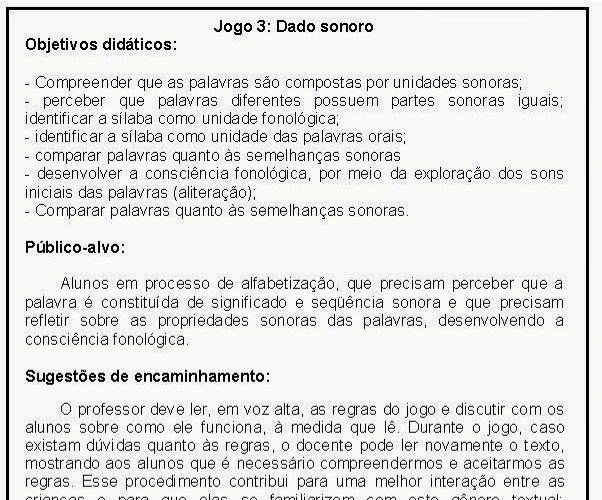 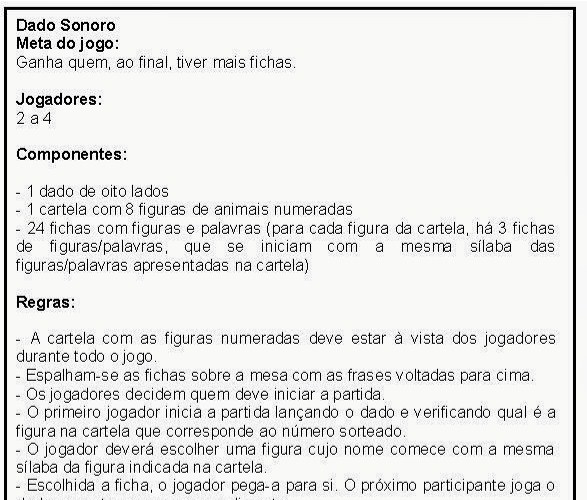 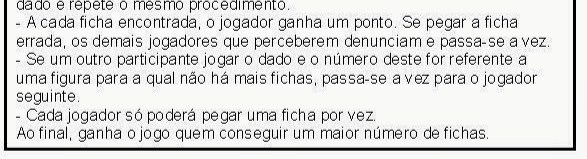 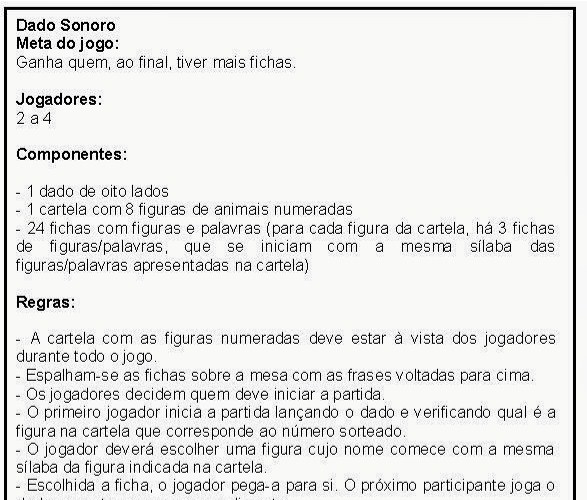 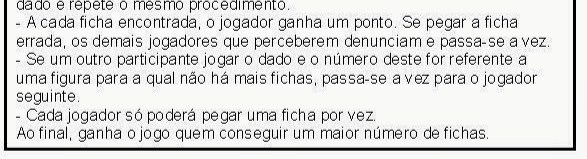 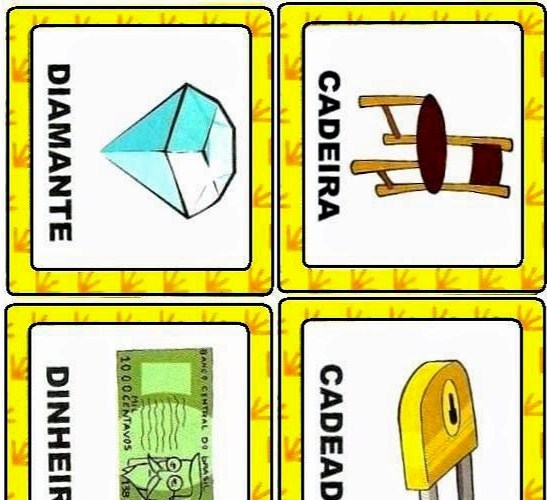 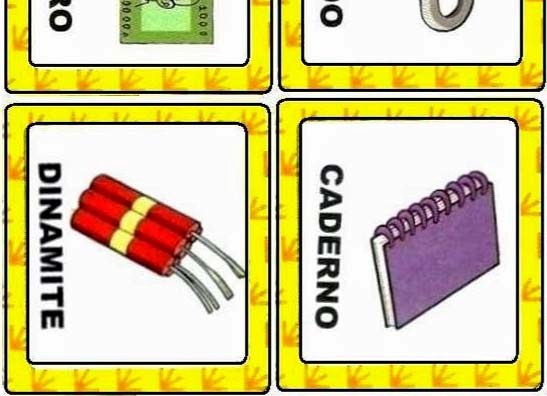 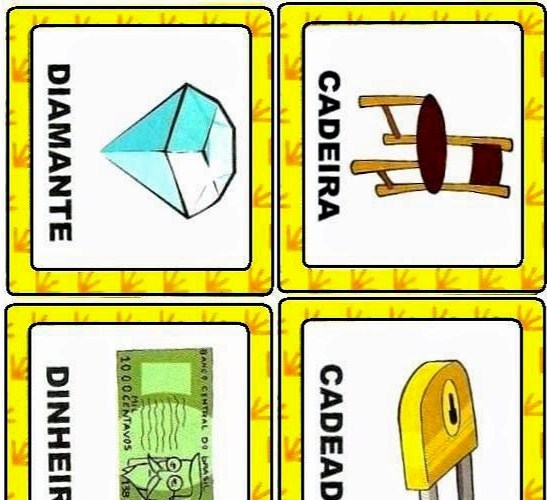 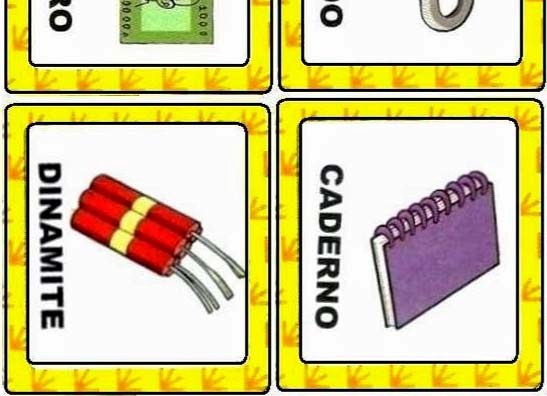 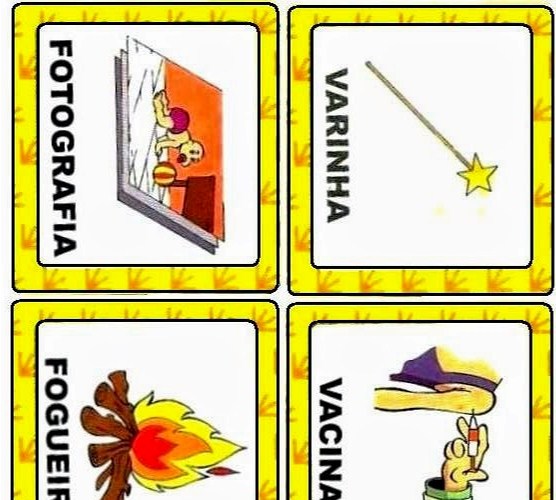 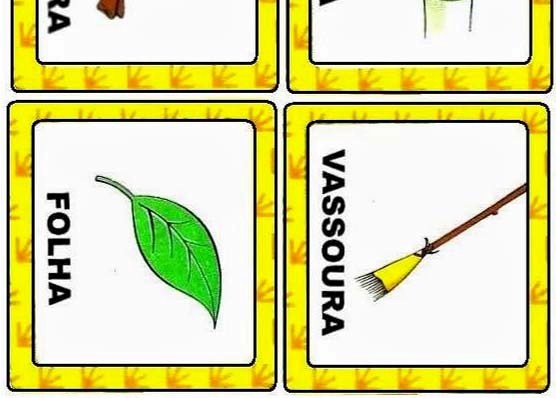 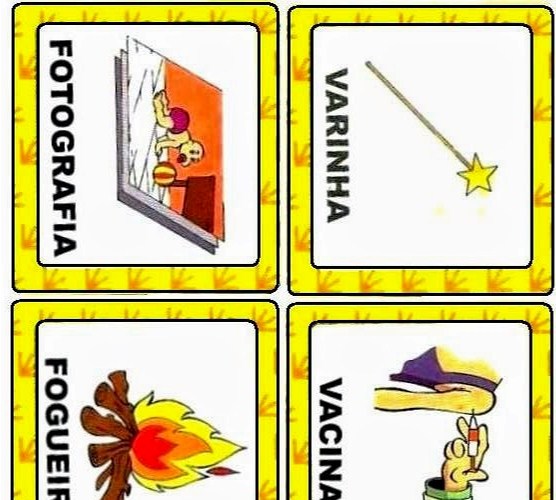 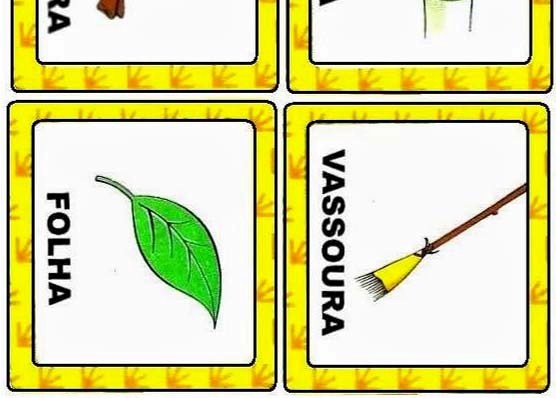 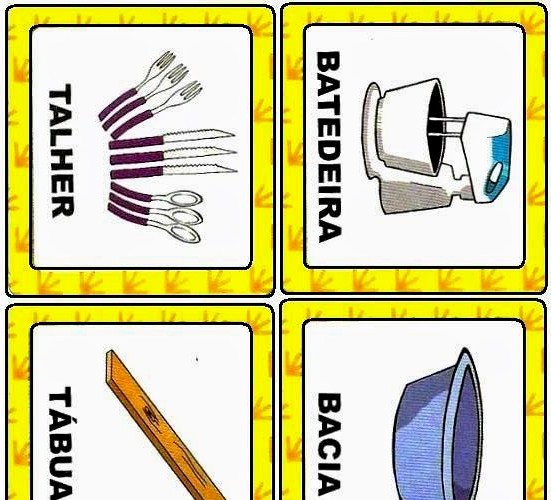 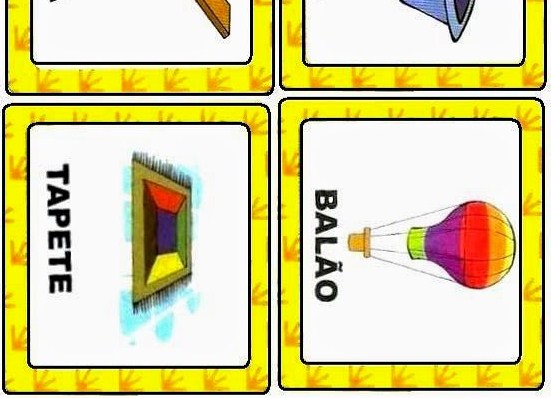 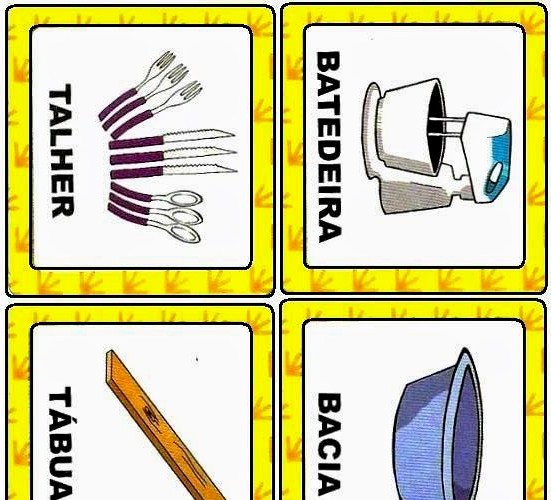 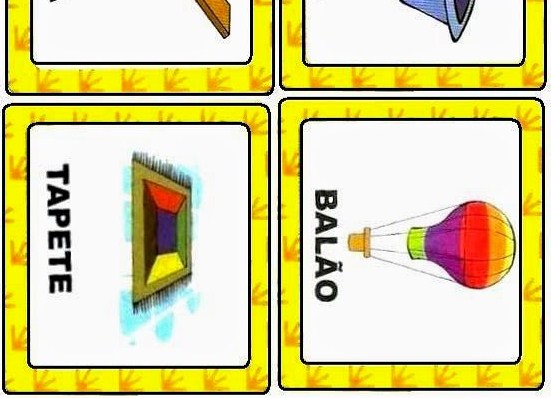 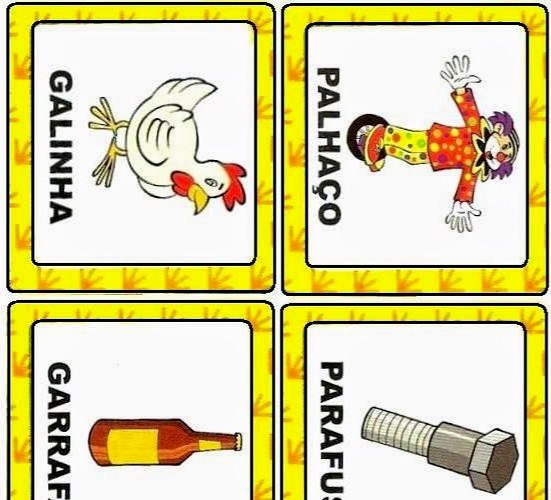 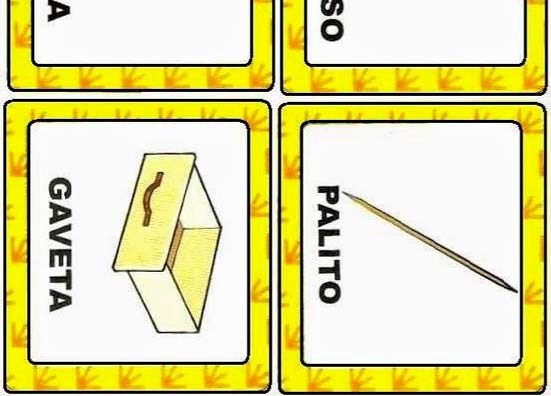 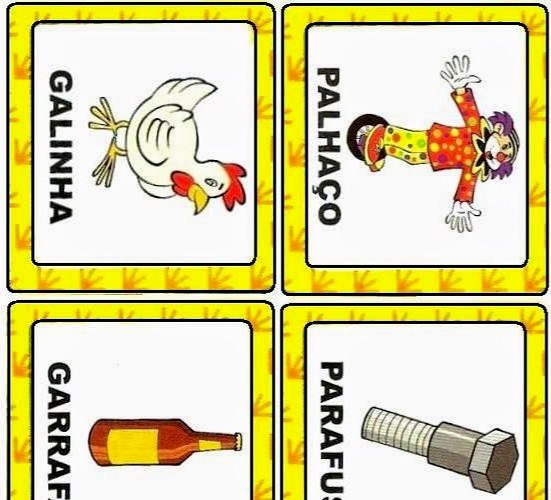 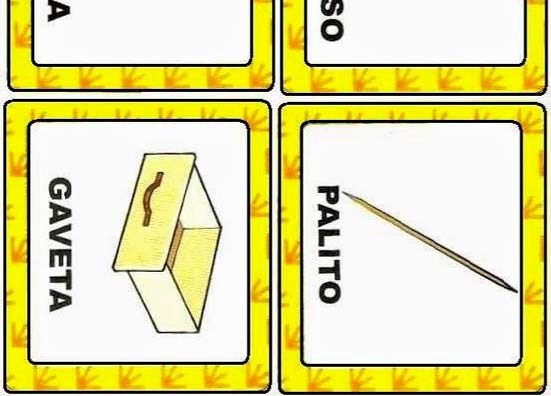 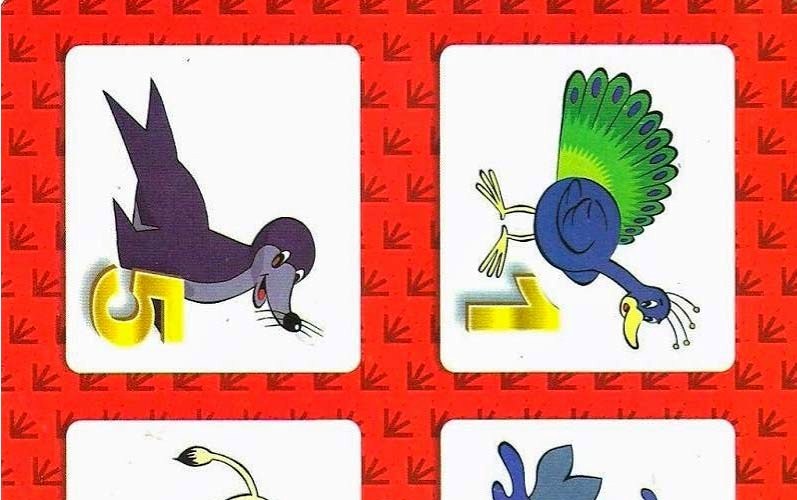 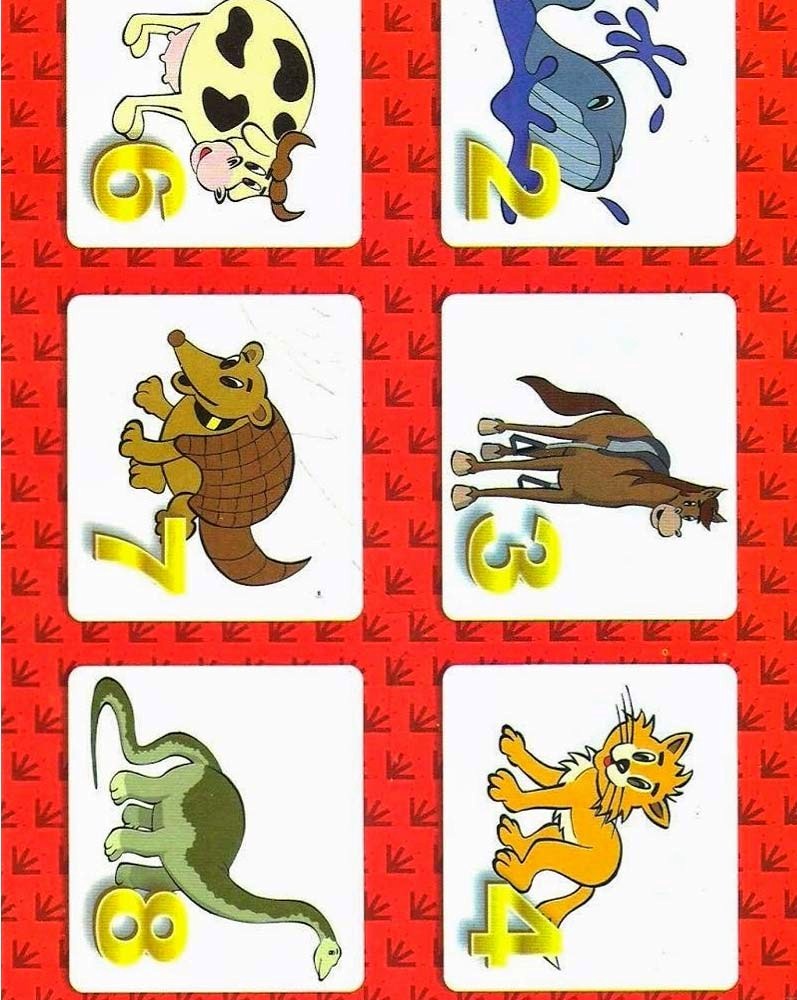 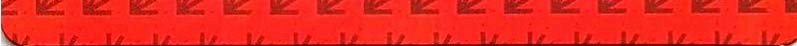 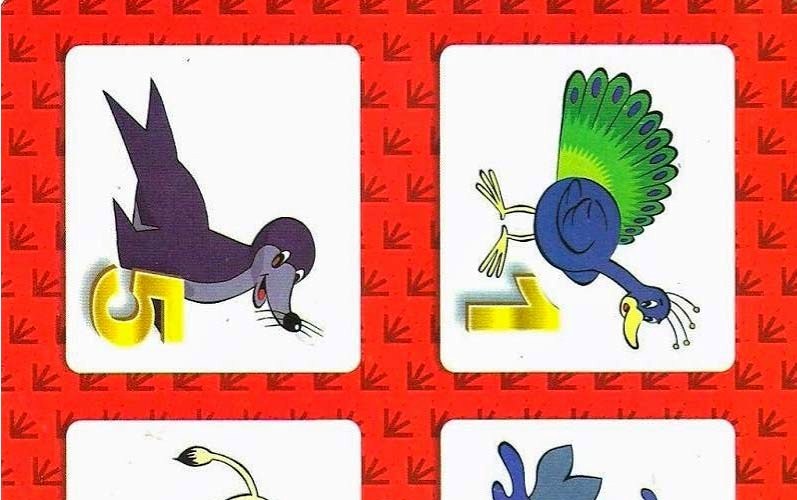 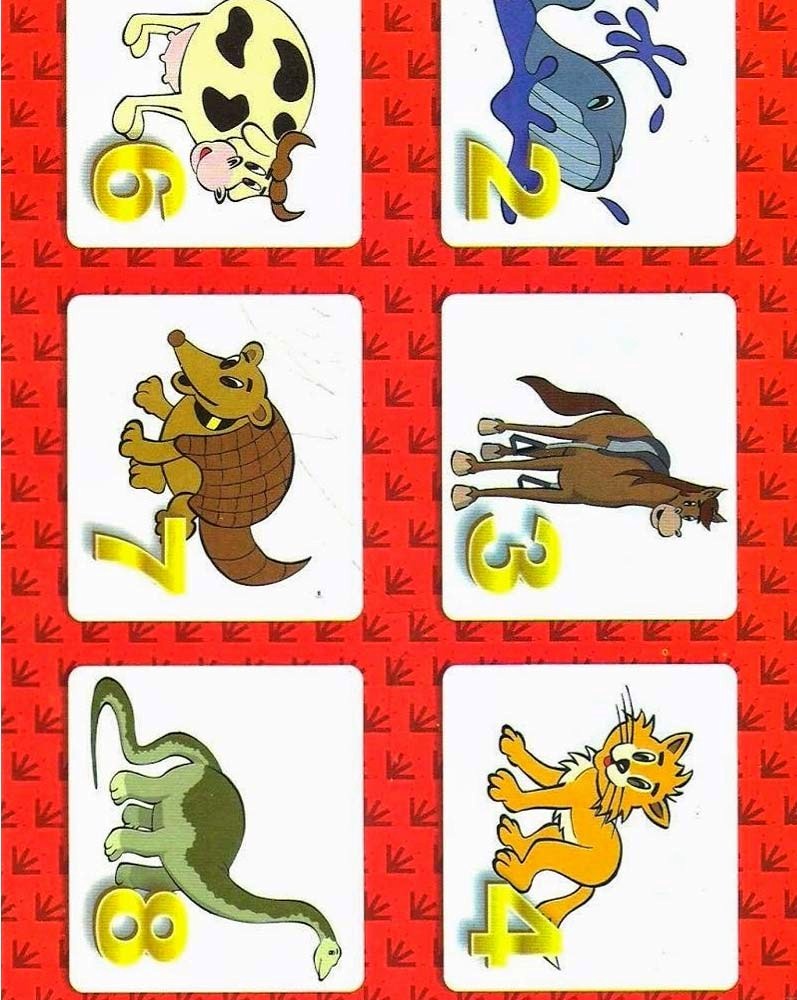 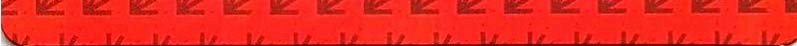 MOLDE DO DADO: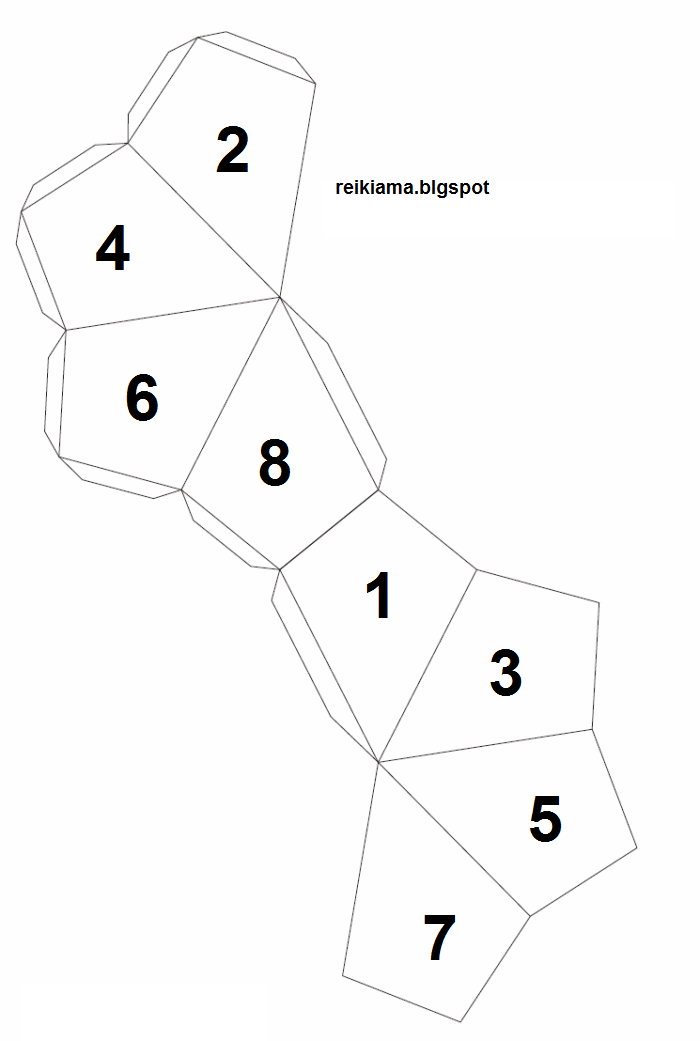 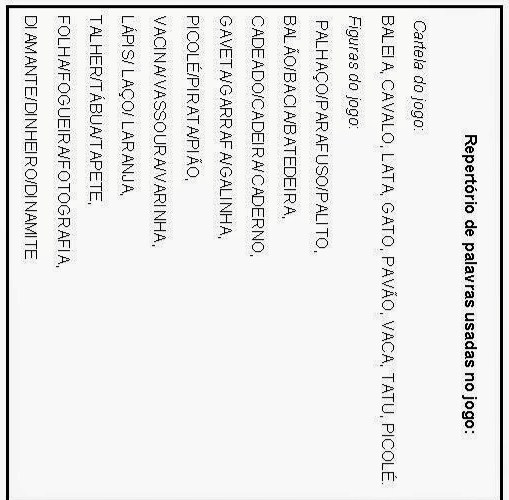 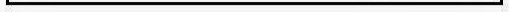 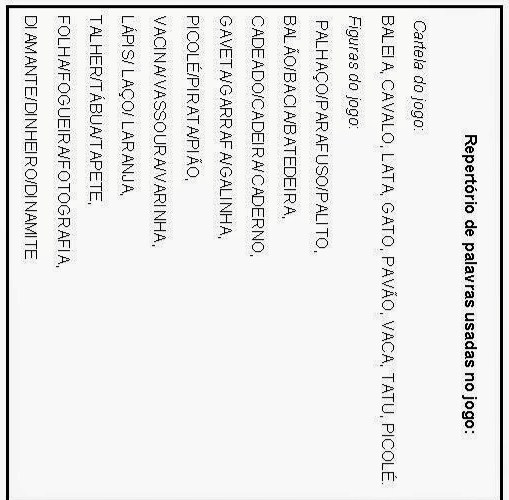 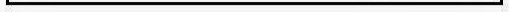 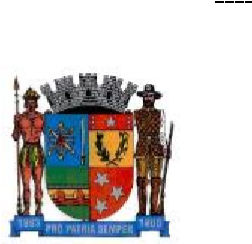          PREFEITURA DE PONTE NOVASECRETARIA MUNICIPAL DE EDUCAÇÃO             ESTADO DE MINAS GERAIS